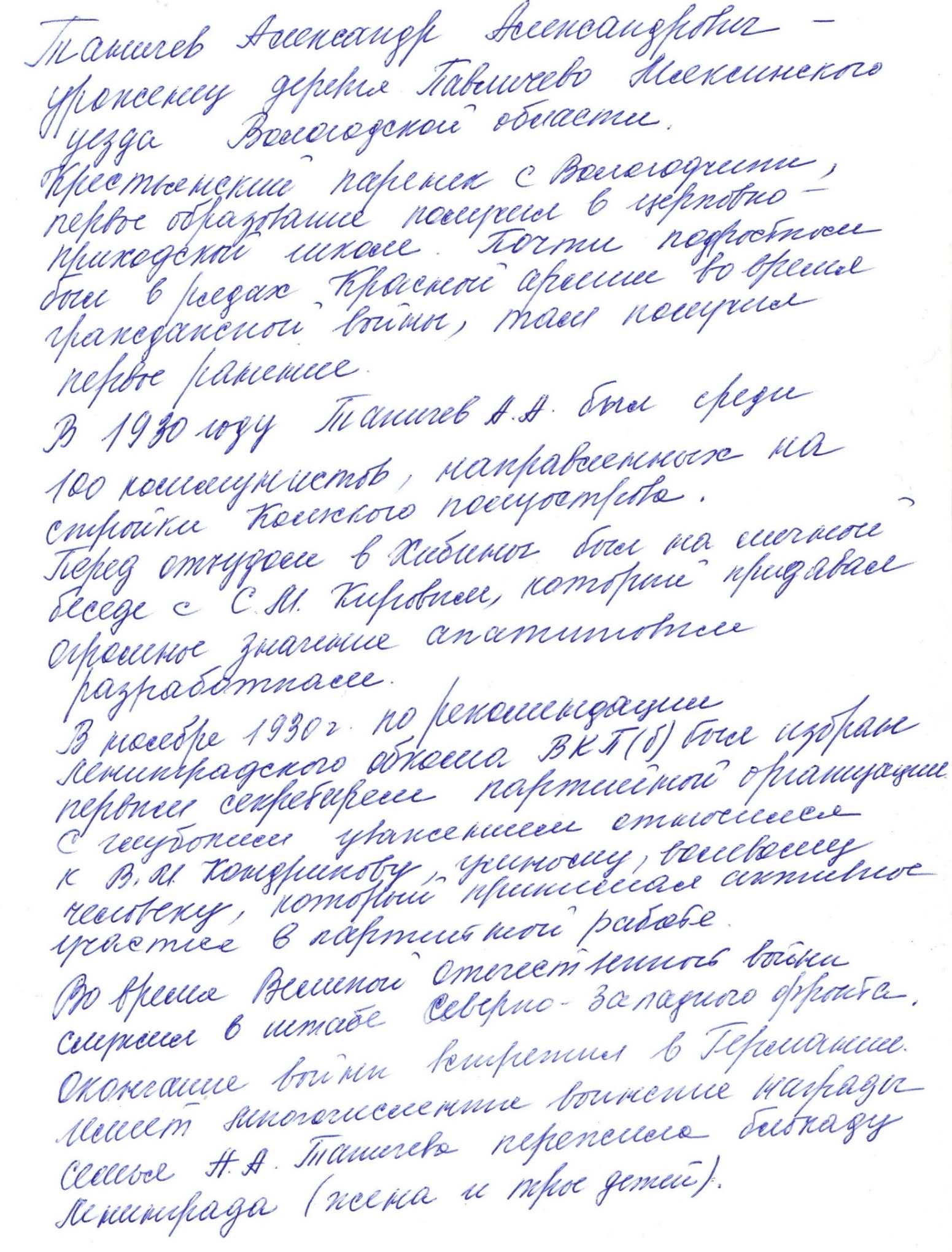 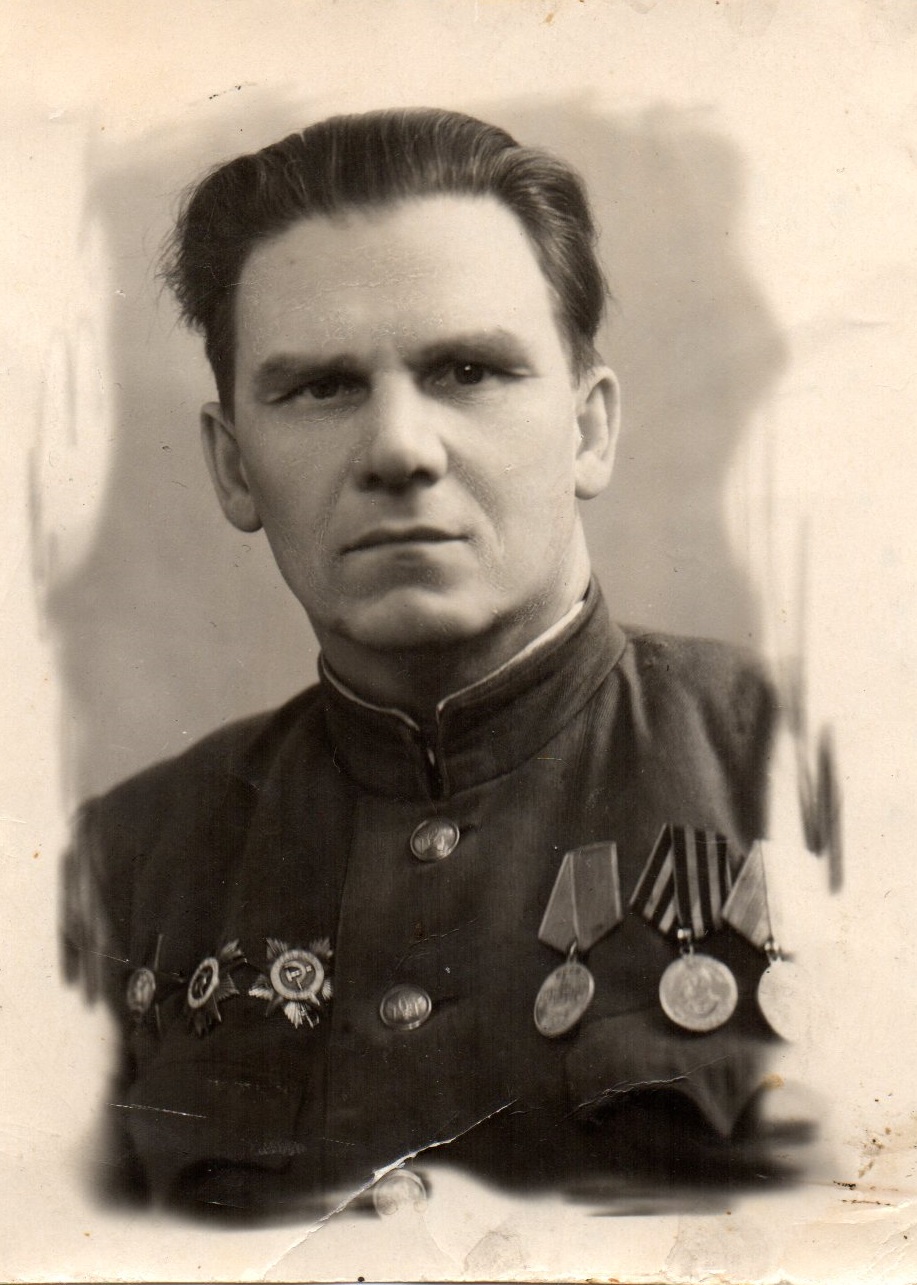 Таничев А. А.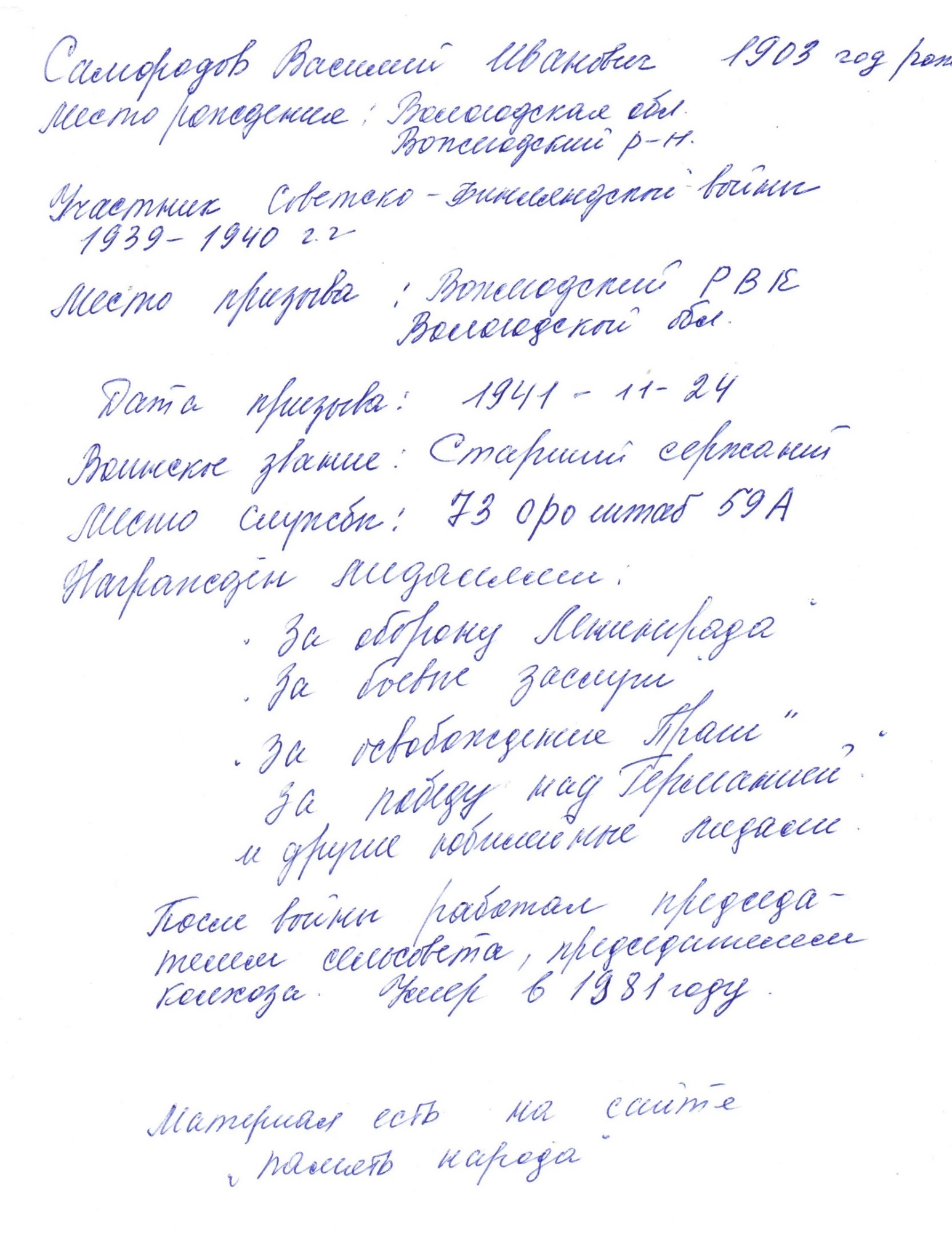 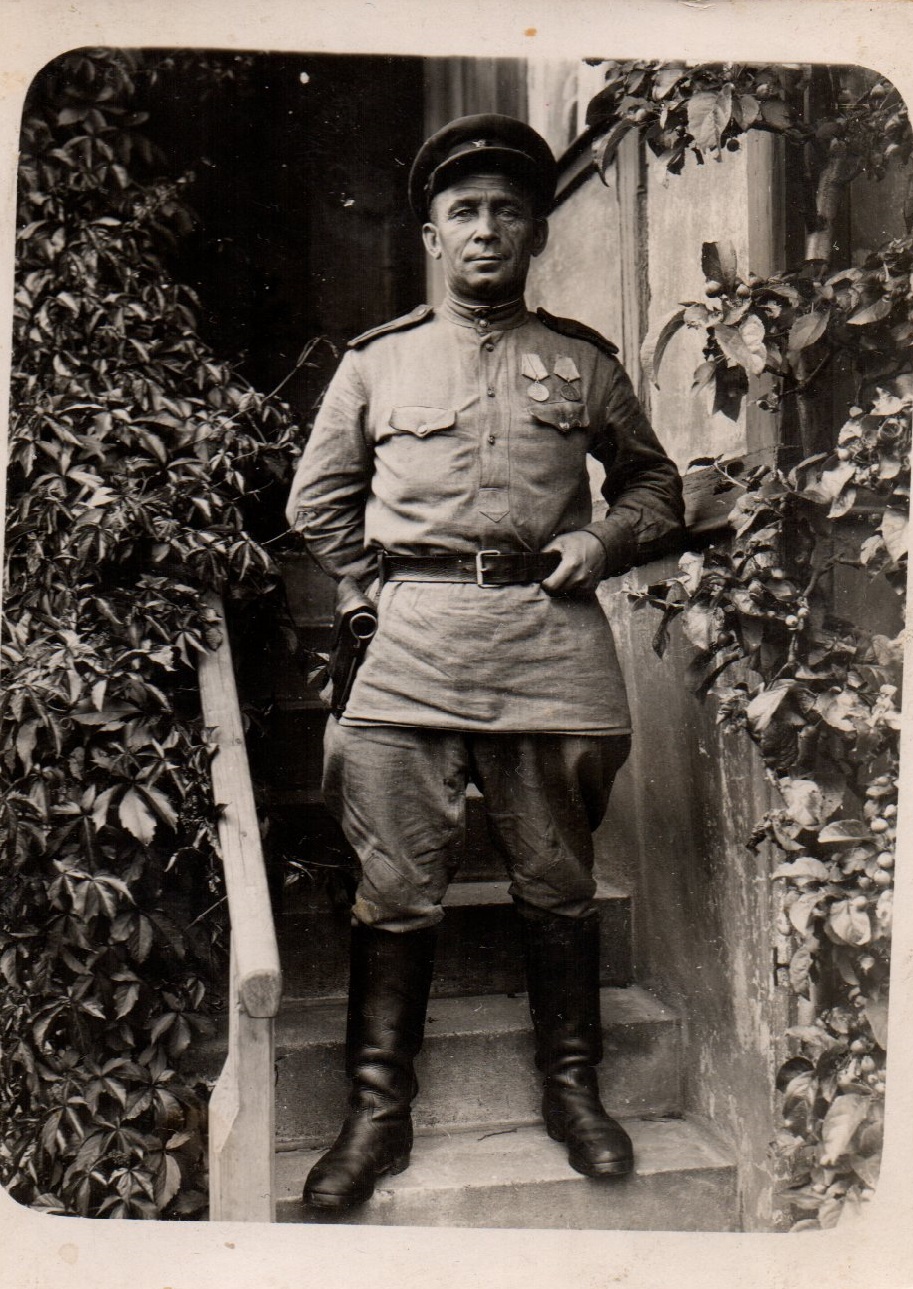 Самородов В.И.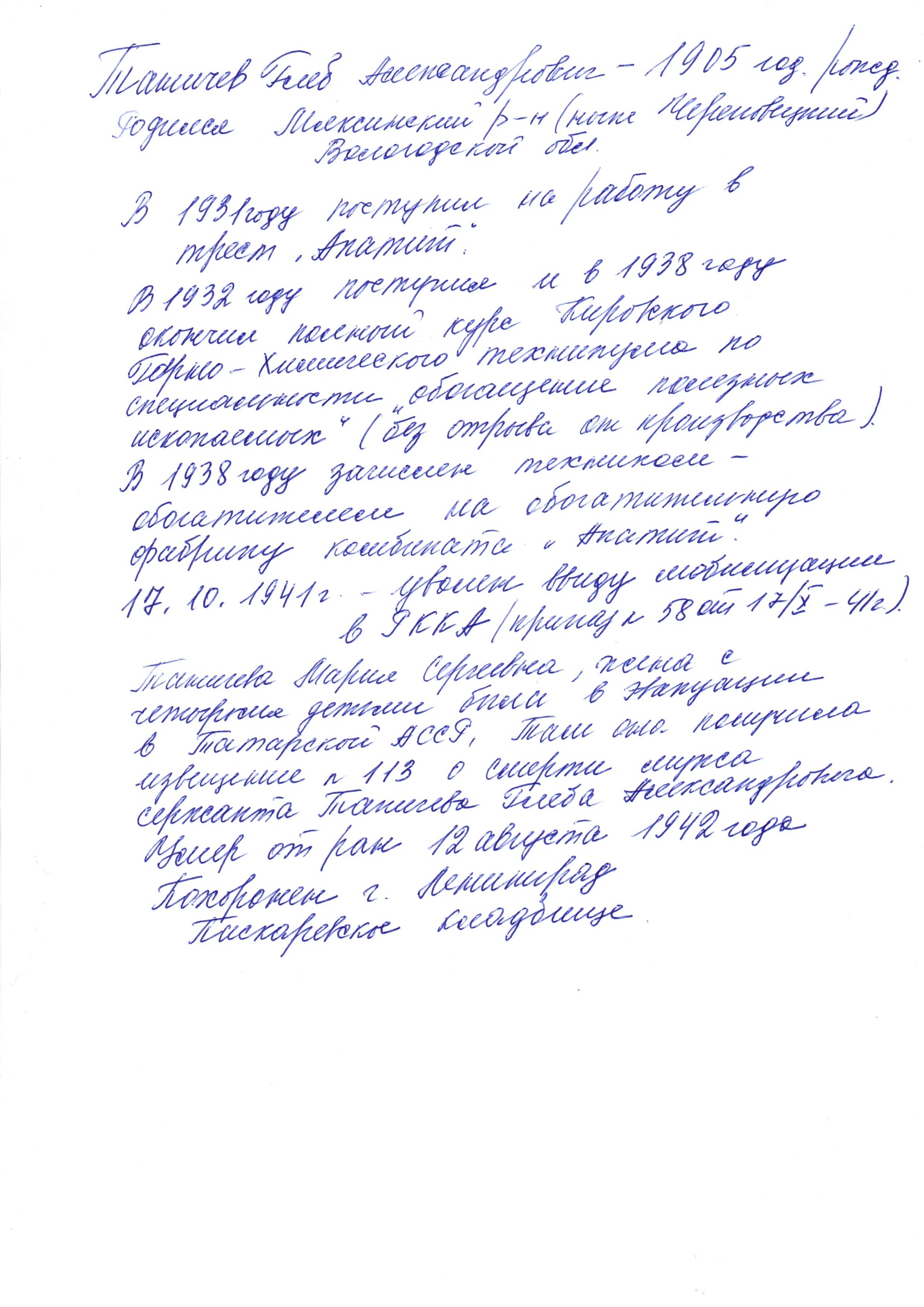 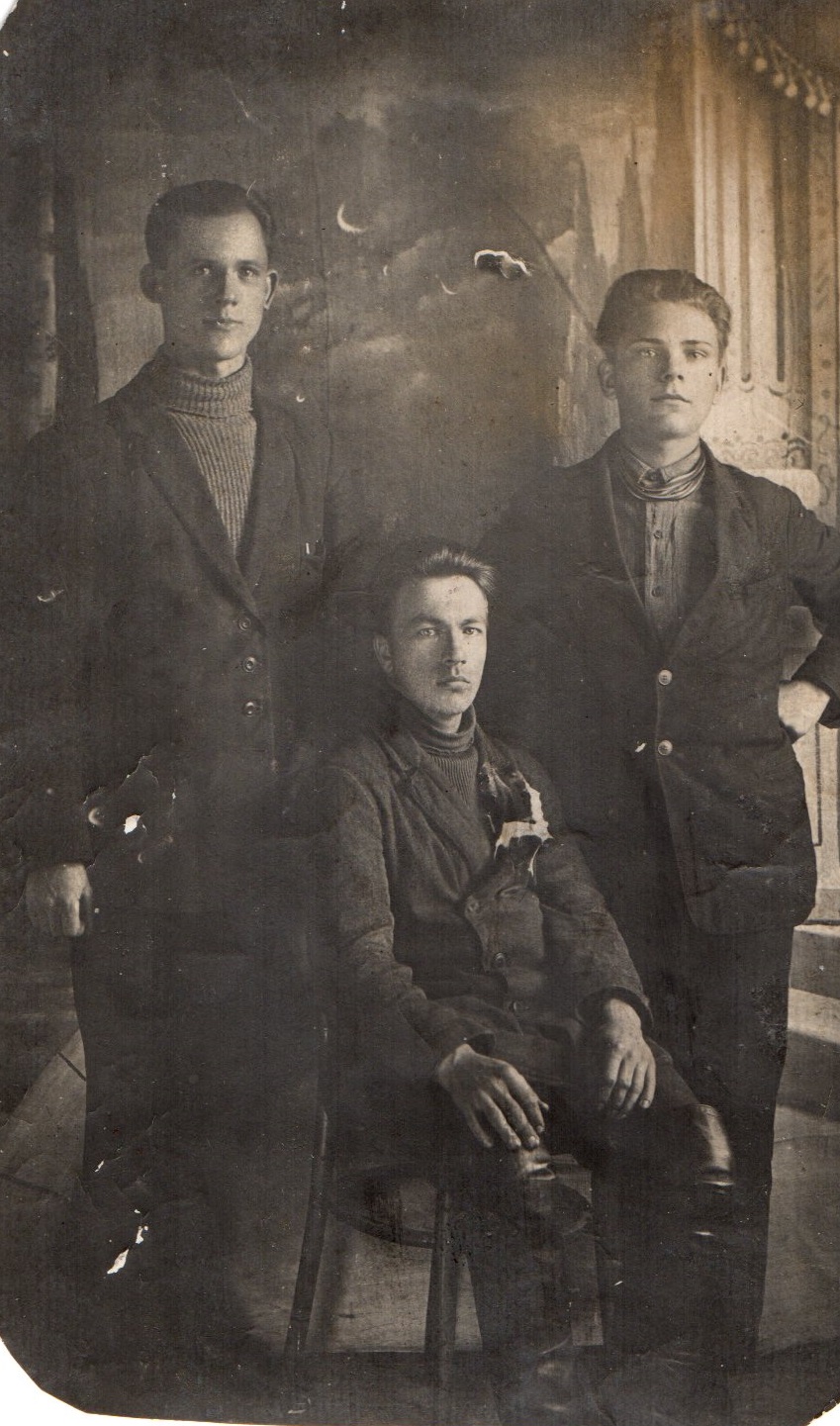 Таничев Г. А.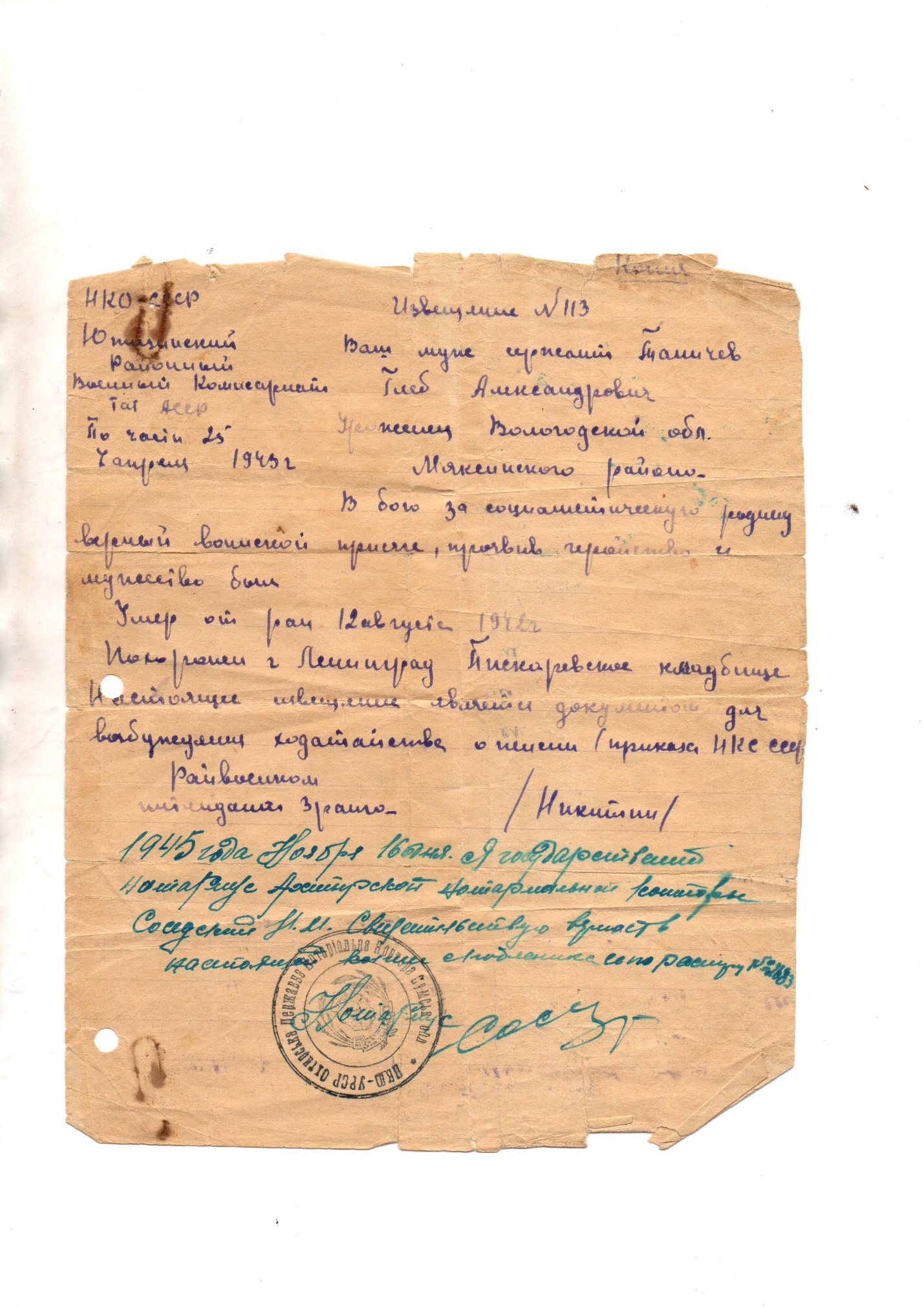 